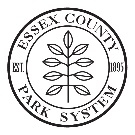 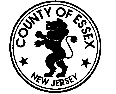 Answers1.  	South Mountain Reservation		21.	Vailsburg Park2.	West Essex Park  				22.	Yanticaw Park3.	Eagle Rock Reservation    		23.	Irvington Park   4.	Hilltop Reservation   			24.	Glenfield Park5.	Mills Reservation   			25.	Ivy Hill Park   6.	Weequahic Golf Course			26.	Anderson Park   7.	Hendricks Field Golf Course		27.	Independence Park   8.	Francis A. Byrne Golf Course  		28.	Riverfront Park9.	West Essex Trail  				29.	Presby Iris Garden Park  10.	Branch Brook Park			30.	Riverbank Park    11.	Weequahic Park    				31.	Kip’s Castle Park   12.	Brookdale Park  				32.	Veterans Memorial Park    13.	Becker Park  					Justice William J. Brennan, Jr. Park   14.	Watsessing Park				33.	Environmental Center15.	Verona Park					34.	Turtle Back Zoo  16.	Monte Irvin Orange Park  17.	Grover Cleveland Park   18.	Riker Hill Art Park  19.	Belleville Park  20.	West Side Park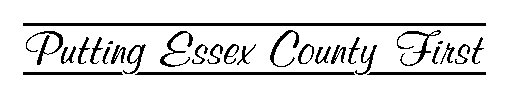 